O b e c n í   ú ř a d   H a m r y   Hamry č. p. 121                                                                                                                                                                                         Číslo telefonu:  469319110       539 01 Hlinsko                                                                                                                                                                                         E-mail: obec@hamry.cz       INFORMACE A POSTUP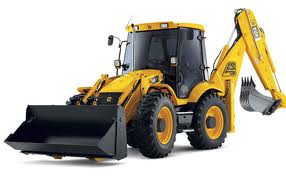 pro občany k zahájení provozu kanalizace      Před napojením objektů na splaškovou kanalizaci musí být splněno: 1. Vydán územní souhlas stavebním úřadem pro soukromou část kanalizační přípojky (od revizní šachtičky po nemovitost) – lze zajistit na OÚ v obci Hamry 2. Uzavření smlouvy o vypouštění odpadních vod do veřejné kanalizace – uzavření smlouvy na OÚ v obci Hamry. UPOZORŇUJEMEBEZ UZAVŘENÉ SMLOUVY NELZE napojit nemovitost na splaškovou kanalizaci a vypouštět splaškové vody. V případě zjištění neoprávněného vypouštění splaškových vod bude toto provozovatelem s majiteli nemovitostí řešeno náhradou škody a finanční sankcí dle platných právních předpisů ČR. Do splaškové kanalizace NESMÍ  být vypouštěny žádné balastní vody, jako jsou například dešťové vody. Vypouštění dešťových a dalších balastních vod bude průběžně kontrolováno pomocí monitorovacích zařízení, kterými jsou vybaveny čerpací stanice a fyzickou kontrolou jednotlivých úseků a revizních šachtiček.  V případě zjištění většího množství balastních vod ve splaškové kanalizaci, bude provedena kontrola pomocí technických zařízení a náklady budou vymáhány na těch vlastnících nemovitostí, kde bude vypouštění balastních vod zjištěno, vymáhána výše způsobené škody a uložena finanční sankce za neoprávněné vypouštění balastních vod. Přes provozovatele je možné za výhodné ceny zakoupit vodoměry pro měření vody na soukromých zdrojích vody.                                                                                                                                                                                        Petr Stejskal                                                                                                                                                                                      starosta obce 